 NASIR 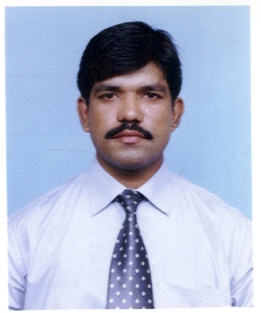 Nasir.341271@2freemail.com C/o-Mob: +971505891826                                                                                                                                       Nasir OBJECTIVE:To have a challenging career as a Sales Executive  and to continue  my career advancedment using new technique and  modalities. QUALIFICATIONHigher Secondary              :          Faisalabad (1992)PRESENT STATUS:I worked as a Area Sales Manager  in Lab Links. Experience: S. S. DIAGNOSTICS                       March 1995 to August 1998Worked as  Office AssistantDuties and Resposibiliites Organize office and assist associates in ways that optimize proceduresSort and distribute communications in a timely mannerCreate and update records ensuring accuracy and validity of informationSchedule and plan meetings and appointmentsMonitor level of supplies and handle shortagesResolve office-related malfunctions and respond to requests or issuesCoordinate with other departments to ensure compliance with established policiesMaintain trusting relationships with suppliers, customers and colleaguesPerform receptionist duties when neededLAB LINKS  October 1998 to Dec 2016Worked as Office Asistant and Sales Executive Duties  and ResposibilitiesVisit potential customers for new businessProvide customers with quotationsNegotiate the terms of an agreement and close salesGather market and customer information and provide feedback on buying trendsRepresent your organisation at trade exhibitions, events and demonstrationsIdentify new markets and business opportunitiesRecord sales and send copies to the sales officeReview your own sales performanceLANGUAGE KNOWN:   Urdu, Hindi, Punjabi and English.COMPUTER SKILLS:Word, Excel, email.PERSONAL DETAILS:Date of Birth      :   05-02-1974Nationality         :   PakistaniMarital Status    :    MarriedVisa Type.         :    Visit 